OBRAZLOŽENJEPRIJEDLOGA PRORAČUNA GRADA ŠIBENIKAZA 2021.-2023. GODINUNa osnovi članka 39. Zakona o proračunu (“Narodne novine” broj 87/08, 136/12 i 15/15), predstavničko tijelo jedinice lokalne i područne (regionalne) samouprave donosi proračun za iduću proračunsku godinu i projekcije proračuna za sljedeće dvije proračunske godine do konca tekuće godine, i to u roku koji omogućuje primjenu proračuna od 1. siječnja godine za koju donosi proračun. Proračunom se omogućuje financiranje poslova, funkcija i programa koji se temeljem posebnih zakona i drugih, na zakonu zasnovanih propisa, financiraju iz javnih prihoda, a radi ostvarivanja javnih interesa i potreba građana.Zakonom o proračunu utvrđen je tijek odvijanja proračunskog procesa. Proračun Grada Šibenika za 2021. godinu i projekcije za 2022. i 2023. godinu donose se temeljem sljedećih dokumenata: Smjernica za izradu Državnog proračuna Republike Hrvatske za 2021. i projekcija za 2022. i 2023., Uputa za izradu proračuna JLP(R)S te Uputa za izradu Proračuna Grada Šibenika za razdoblje 2021.-2023. godine.U Smjernicama za izradu Državnog proračuna Republike Hrvatske za 2021. i projekcija za 2022. i 2023. godinu dane su projekcije kretanja najvažnijih makroekonomskih pokazatelja Republike Hrvatske u idućem trogodišnjem razdoblju.Tablica 1. Makroekonomski okvir za razdoblje 2021. – 2023. godine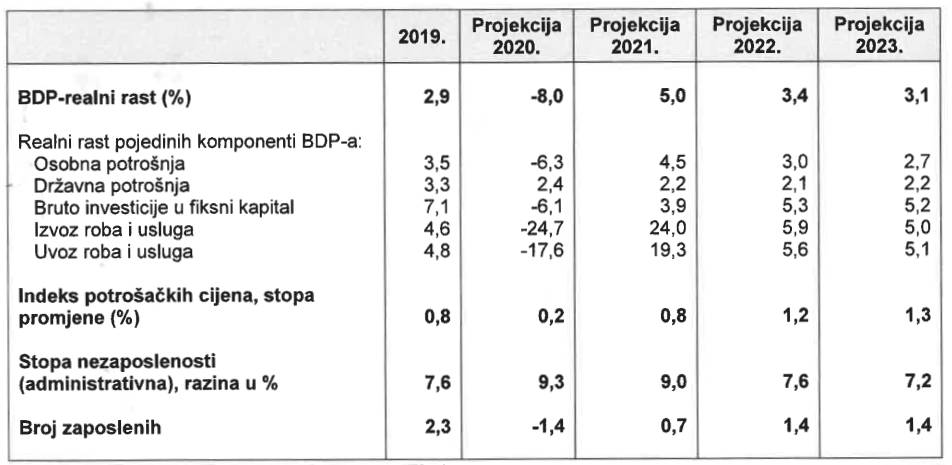 Nakon snažnog pada BDP-a u 2020. godini koji se projicira po stopi od 8,0%, u predstojećem srednjoročnom razdoblju se u domaćem gospodarstvu očekuje postupni oporavak ekonomske aktivnosti.U 2021. godini se predviđa realni rast BDP-a od 5,0%, u 2022. godini od 3,4% i u 2023. godini od 3,1%. U čitavom projekcijskom razdoblju predviđa se stopa inflacije na niskim razinama: 0,8% u 2021. godini, 1,2% u 2022. godini te 1,3% u 2023. godini. U 2020. godini, nakon izbijanja epidemije, tržište rada je reagiralo povećanjem broja nezaposlenih te posljedičnim smanjenjem broja zaposlenih osoba. U iduće tri godine očekuje se postupni oporavak zaposlenosti po stopi od 0,7% u 2021. godini te 1,4% u 2022. i 2023. godini.Rashodna strana proračuna usmjerena je na provođenje aktivnosti u svrhu oporavka i jačanja konkurentnosti i otpornosti gospodarstva, uz osiguravanje primjerene zaštite svih slojeva stanovništva. Vodeći računa o fiskalnoj stabilnosti, ali i osiguranju odgovarajućeg životnog standarda za građane RH, osigurana su dodatna sredstva za adekvatniji sustav socijalnih naknada, ponajprije za status roditelja njegovatelja i njegovatelja osobe s invaliditetom. Isto tako predviđena su i sredstva za provedbu Zakona o nacionalnoj naknadi za starije osobe, ali i za povećana prava na roditeljski dopust za zaposlene i samozaposlene roditelje. Također, s ciljem osiguravanja fiskalne održivosti lokalnih jedinica, na rashodnoj strani predviđena su i dodatna izdvajanja za pomoć jedinicama lokalne i područne (regionalne) samouprave uslijed planiranih izmjena poreznih propisa koji imaju izravni utjecaj na prihode tih jedinica.Budući da je i dalje prisutna neizvjesnost u pogledu razvoja situacije s pandemijom bolesti COVID-19, navedene makroekonomske projekcije su izložene snažnim rizicima.Pandemija bolesti COVID-19 je obilježila 2020. godinu što se u velikoj mjeri odrazilo na Proračun Grada Šibenika za 2020. godinu. Prema dostupnim makroekonomskim projekcijama, u predstojećem razdoblju se očekuje postupan oporavak. Stoga su se kod planiranja proračuna za 2021. godinu i projekcija za 2022. i 2023. godinu koristile dostupne makroekonomske projekcije, ali se planiranju pristupilo s oprezom obzirom na prisutnu neizvjesnost u pogledu daljeg razvoja situacije s pandemijom.Prijedlog proračuna Grada Šibenika za razdoblje 2021.-2023. godine izrađen je prema metodologiji propisanoj Zakonom o proračunu (NN broj 87/08, 136/12, 15/15) i podzakonskim aktima kojima se regulira provedba zakonskih rješenja i to Pravilnikom o proračunskim klasifikacijama („Narodne novine“ broj 26/10, 120/13 i 1/20), Pravilnikom o proračunskom računovodstvu i računskom planu („Narodne novine“ broj 124/14, 115/15, 87/16, 3/18, 126/19 i 108/20 ) i Zakonom o fiskalnoj odgovornosti („Narodne novine“ broj 111/18). Proračun se sastoji od općeg i posebnog dijela te plana razvojnih programa. Opći dio proračuna sastoji se od Računa prihoda i rashoda i Računa financiranja. U Računu prihoda i rashoda planirani prihodi iskazani su po prirodnim vrstama i izvorima financiranja, a rashodi po ekonomskoj namjeni za koju služe u skladu sa Računskim planom proračuna i Pravilnikom o proračunskom računovodstvu. U Računu financiranja iskazani su primici od financijske imovine i zaduživanja te izdaci za financijsku imovinu i otplatu kredita i zajmova. U Posebnom dijelu proračuna rashodi i izdaci raspoređeni su po programima odnosno njihovim sastavnim dijelovima (aktivnostima, tekućim i kapitalnim projektima), kojih su nositelji odjeli gradske uprave i proračunski korisnici. U okviru programa, projekata i aktivnosti, rashodi i izdaci su iskazani prema ekonomskoj i funkcijskoj klasifikaciji i izvorima financiranja sukladno Pravilniku o proračunskim klasifikacijama. Uz opći i posebni dio, plan razvojnih programa je sastavni dio proračuna JLP(R)S. Pri izradi proračuna potrebno je pridržavati se temeljnih proračunskih načela zakonitosti, ispravnosti, točnosti i transparentnosti. Proračun mora biti uravnotežen, odnosno ukupni rashodi i izdaci moraju biti jednaki ukupnim prihodima i primicima. Proračunom se iskazuju svi prihodi i primici te rashodi i izdaci koji se planiraju prema organizacijskoj, ekonomskoj, funkcijskoj, programskoj i lokacijskoj klasifikaciji te izvorima financiranja. U proračunu se rashodi i izdaci vezuju uz programe odnosno uz aktivnosti, kapitalne i tekuće projekte prema izvorima iz kojih će se financirati. U proračunu su sadržani i konsolidirani planovi svih proračunskih korisnika izrađeni po programima te usklađeni s proračunom i važećim posebnim zakonima. Svi prihodi koje proračunski korisnici ostvare od obavljanja poslova na tržištu uplaćuju se u proračun, a sve se obveze isplaćuju kroz Riznicu u skladu s Odlukom o izvršavanju proračuna i Zakonom o proračunu. Nastavno se obrazlaže Opći dio proračuna za 2021. godinu i projekcija za 2022. i 2023. godinu, odnosno struktura prihoda i rashoda te primitaka i izdataka Proračuna. Posebni dio proračuna sadrži rashode i izdatke proračunskih korisnika iz njihovih financijskih planova koji su raspoređeni po razdjelima čiji su nositelji upravni odjeli te glavama unutar pojedinih razdjela za krajnje korisnike.Odrednice prihoda i primitaka jedinica lokalne i područne (regionalne) samouprave za 2021.-2023.  godinuUkupni prihodi i primici Prijedloga Proračuna Grada Šibenika za 2021. godinu iznose 452.000.000,00 kn. U Proračunu Grada Šibenika za 2021. godinu i projekcijama za 2022. i 2023. godinu planirani su proračunski prihodi i rashodi te vlastiti i namjenski prihodi svih proračunskih korisnika Grada i rashodi koji se iz njih financiraju. U Općem dijelu Proračuna planirana su sredstva za pokriće manjka iz prethodnih godina u iznosu od 11.172.000,00 kn u 2021. godini, 21.517.000,000 kn u 2022. godini te 21.517.000,00 kn u 2023. godini sukladno Planu o sukcesivnom pokriću manjka kroz tri godine. Prihodi i primici u slijedećem trogodišnjem razdoblju planirani su temeljem Uputa Ministarstva financija za izradu proračuna JLP(R)S za razdoblje 2021.-2023. godine te temeljem Smjernica za izradu Državnog proračuna Republike Hrvatske za 2021. i projekcija za 2022. i 2023. koje sadrže kretanja najvažnijih makroekonomskih pokazatelja Republike Hrvatske u idućem trogodišnjem razdoblju.U nastavku se de daje kratki osvrt planiranih prihoda i primitaka Proračuna za 2021. godinu. PRIHODI POSLOVANJAPlan prihoda i primitaka zasniva se na važećim zakonskim propisima kojima su utvrđeni izvori financiranja i pripadnost pojedinih prihoda za financiranje djelokruga poslova iz nadležnosti lokalne i područne (regionalne) samouprave te kod proračunskih korisnika iz njihove nadležnosti.U 2021. godini prihodi poslovanja planiraju se u iznosu od 404.454.000,00 kn, a najveći u ovom razredu su prihodi od pomoći iz inozemstva i od subjekata unutar općeg proračuna koji čine 51,01 % ukupno planiranih prihoda poslovanja. Sljedeći po visini planiranih sredstava u ovoj skupini su prihodi od poreza na dohodak, prihodi od upravnih i administrativnih pristojbi, pristojbi po posebnim propisima i naknada, prihodi od imovine, prihodi od prodaje proizvoda robe te pruženih usluga i prihodi od donacija te kazni i upravnih mjera.Prihodi od poreza čine 26,24% planiranih sredstava, a uključuju porez i prirez na dohodak, poreze na imovinu (porez na kuće za odmor, porez na promet nekretnina) te porez na robu i usluge (porez na potrošnju alkoholnih i bezalkoholnih pića).Naime, propisi vezano za prihode od poreza i prireza na dohodak se ponovno mijenjaju od 1. siječnja 2021. godine, što predstavlja peti krug porezne reforme Vlade Republike Hrvatske.  Cilj svih dosadašnjih faza reforme, pa tako i ove posljednje, je porezno rasterećenje građana i poduzetnika. Najavljenim izmjenama Zakona o porezu na dohodak snižavaju se stope poreza na dohodak: s 24% na 20%, s 36% na 30%,  kao i snižavanje stope poreza na dobiti s 12% na 10% koja se primjenjuje pri oporezivanju godišnjih i konačnih dohodaka te paušalnog oporezivanja djelatnosti (kao što su npr. iznajmljivači stanova i apartmana).Smanjenje poreznih stopa će utjecati na smanjenje prihoda lokalnih jedinica pa se zbog toga mijenja i Zakon o financiranju JLP(R)S, kojim se povećava udio lokalnih jedinica u raspodjeli prihoda od poreza na dohodak: udio gradova i općina se povećava s 60% na 74%, županija sa 17% na 20%, dok se udio za decentralizirane funkcije ne mijenja i ostaje ukupno 6%. Udio fiskalnog izravnanja od 17% se ukida iz raspodjele.Model fiskalnog izravnanja koji se primjenjuje temeljem važećeg Zakona temelji se na kapacitetu ostvarenih poreznih prihoda, referentnoj vrijednosti kapaciteta ostvarenih poreznih prihoda te sredstvima prikupljenima iz udjela u porezu na dohodak za fiskalno izravnanje po stopi od 17%.Novost je da će se navedenim izmjenama i dopunama Zakona, umjesto udjela fiskalnog izravnanja od 17% koji se izdvaja iz poreza na dohodak, sredstva fiskalnog izravnanja osiguravati u državnom proračunu.Za potrebe izračuna i raspodjele sredstava fiskalnog izravnanja i dalje ostaju važni sljedeći parametri: 1. Kapacitet ostvarenih poreznih prihoda i2. Referentna vrijednost kapaciteta ostvarenih poreznih prihoda.Zakon posebno definira Kapacitet ostvarenih poreznih prihoda za općine, odnosno gradove, a posebno za županije. Kapacitet ostvarenih poreznih prihoda općine, odnosno grada definiran je kao petogodišnji prosjek ukupnih prihoda od poreza na dohodak ostvarenih na području pojedine općine, odnosno grada te prihoda od prireza koji bi općina, odnosno grad ostvario uvođenjem najviše propisane stope prireza po stanovniku te općina, odnosno grada. Referentna vrijednost kapaciteta ostvarenih poreznih prihoda za gradove utvrđuje se kao petogodišnji prosjek prihoda od poreza na dohodak ostvarenih na području svih gradova i prihoda ostvarivih od najviše zakonom propisane stope prireza po stanovniku za gradove ukupno. Iz izračuna Referentnih vrijednosti kapaciteta ostvarenih poreznih prihoda za gradove i za županije izuzet je Grad Zagreb koji bi zbog svoje veličine fiskalnog kapaciteta narušio stvarnu sliku prosječne vrijednosti fiskalnog kapaciteta gradova i županija, odnosno jer bi njegovo uključivanje, zbog veličine fiskalnog kapaciteta u odnosu na sve ostale jedinice lokalne i područne (regionalne) samouprave, prouzročilo nerealan izračun za te jedinice.Ministarstvo financija je napravilo izračun udjela jedinica u ukupnom iznosu sredstava fiskalnog izravnanja u 2021. godini temeljem Zakona o financiranju jedinica lokalne i područne (regionalne) samouprave (NN, br. 127/17), prema kojem bi Gradu Šibeniku pripala sredstva za fiskalno izravnanje u iznosu od 7.555.823,00 kn te su Prijedlogom proračuna za 2021. godinu planirana na podskupini Pomoći proračunu iz drugih proračuna kao nenamjenski prihod. Izmjenom Zakona o financiranju JLP(R)S kojom se povećava udio lokalnih jedinica u raspodjeli prihoda od poreza na dohodak kompenzira se samo negativan učinak posljednjih najavljenih izmjena Zakona o porezu na dohodak.Porezna reforma se provodi u fazama od 2016. godine pa su tako i početkom 2020. godine stupile na snagu izmjene Zakona o porezu na dohodak koje su se odnosile na porezno rasterećenje porezno rasterećenje rada mladih osoba i to umanjenjem obveze poreza na dohodak za 100 posto za mlade do 25-te godine života, a za 50 posto za mlade od 26-te do 30-te godine života, ali će svoj učinak po prvi puta pokazati u 2021. godini prilikom podnošenja godišnjih prijava poreza na dohodak za 2020. godinu. Projicira se da će Grad po toj osnovi na godišnjoj razini izgubiti oko 5 milijuna kuna prihoda od poreza i prireza na dohodak.Zbog pandemije bolesti COVID – 19 uočena je potreba pružanja financijske pomoći dijelu gospodarstva na području Grada Šibenika. S obzirom da je ugostiteljska djelatnost najviše pogođena pandemijom, planira se smanjenje poreza na potrošnju s 3 % na 2 % u 2021. godini. Navedena mjera imat će fiskalni učinak rasterećenja od 1.031.000,00 kn u redovnim uvjetima poslovanja, što će pomoći u oporavku ugostiteljske djelatnosti u 2021. godini.Od projekata koji se planiraju sufinancirati iz državnog proračuna temeljem prijenosa EU sredstava  vrijednosno najznačajniji su: Revitalizacija tvrđave sv. Ivan, Projekt - Integrirana mobilnost na području grada Šibenika, Hrvatski centar koralja na Zlarinu, Projekt Fortitude, Bežična gradska mreža i videonadzor, Projekt izgradnje infrastrukture poduzetničke zone Podi, Projekt pomoćnika u nastavi, Projekt Emo undergrounds,  Erasmus+, Projekt prehrane djece u OŠ i Uređenje poučne staze Gvozdenovo-Kamenar.Prihodi od komunalne naknade se planiraju u većem iznosu u odnosu na Proračun 2020. godine, zbog evidentiranja nezaduženih nekretnina te utvrđivanja stvarne površine uz pomoć drona te uvođenja istih u GIS sustav.           Prihodima od pomoći iz državnog proračuna se planiraju razni tekući i kapitalni projekti od kojih se kao najvažniji mogu izdvojiti: Kapitalna ulaganja u škole, Opremanje bivšeg kina Odeon - Kuće umjetnosti Arsen, Energetska obnova Osnovne škole Petra Krešimira IV., Međunarodni dječji festival, Stalni postav Muzeja, Energetska obnova Osnovne škole Vrpolje, nabava knjiga za Gradsku knjižnicu, opremanje i modernizacija HNK u Šibeniku, Uređenje braniteljske spomen sobe, Izgradnja sportske dvorane OŠ Brodarica, Projekt Brešan, Sanacija Gradske vijećnice te energetske obnove škola, dječjih vrtića, športskih centara i Gradske knjižnice Juraj Šižgorić.Prihodi od pomoći proračunskim korisnicima doznačene iz drugih proračuna planiraju se na podskupini Pomoći proračunskim korisnicima iz proračuna koji im nije nadležan (636). Podskupina prijenosi između proračunskih korisnika istog proračuna (639) isključivo je prihod proračunskih korisnika za prijenose sredstava partnera na EU projektima u osnovnim školama (Projekt pomoćnika u nastavi, Projekt prehrane djece i Projekt Školska shema).Pomoći od izvanproračunskih korisnika se prvenstveno odnose na pomoći od strane HZZ-a za  stručno osposobljavanje i Program javnih radova, pomoći od Županijske uprave za ceste (godišnja naknada za upotrebu javnih cesta koja se plaća pri registraciji motornih i priključnih vozila) namijenjena za održavanje nerazvrstanih cesta, te pomoći Fonda za zaštitu okoliša i energetsku učinkovitost za sufinanciranje projekata od kojih su vrijednosno najznačajniji: Plan gospodarenja otpadom, Izgradnja javne rasvjete na rivi te energetske obnove osnovnih škola, Hrvatskoga narodnog kazališta u Šibeniku te Športskog centra Ljubica.Prihodi od financijske imovine odnose se najvećim dijelom na prihode od zateznih kamata, a prihodi od nefinancijske imovine obuhvaćaju naknade za koncesije, prihode od zakupa i iznajmljivanja imovine, naknade za korištenje nefinancijske imovine (eksploatacija mineralnih sirovina, korištenje prostora elektrana, spomenička renta) te ostali prihode od nefinancijske imovine (naknada za zadržavanje nezakonito izgrađenih zgrada u prostoru).Prihodi od kazni i upravnih mjera sačinjavaju kazne za porezne i druge prekršaje, naplaćene troškove prisilne naplate te kazne koje se naplaćuju obavljanjem poslova komunalnog i prometnog nadzora.  Prihode od prodaje proizvoda i robe te pruženih usluga i prihodi od donacija čine prihodi proračunskih korisnika koji obavljaju poslove na tržištu i prihodi od tekućih i kapitalnih donacija pravnih i fizičkih osoba izvan općeg proračuna za razne kulturne i sportske programe Grada i proračunskih korisnika.PRIHODI OD PRODAJE NEFINACIJSKE IMOVINEU 2021. godini prihodi od prodaje nefinancijske imovine planiraju se u iznosu od 19.546.000,00 kn, a odnose se na prihode od prodaje zemljišta i nekretnina, prihode od sufinanciranja prostornih planova od strane privatnih investitora te prihode od prodaje stanova na kojima postoji stanarsko pravo.U strukturi prihoda od prodaje nefinancijske imovine vrijednosno su najznačajniji prihodi od prodaje zemljišta i prihode od prodaje stanova na kojima postoji stanarsko pravo.PRIMICI OD FINANCIJSKE IMOVINE I ZADUŽIVANJA   	Primici od financijske imovine i zaduživanja planiraju se u 2021. godini u iznosu od 28.000.000,00 kn, od čega se 27.500.000,00 kn odnosi na dugoročno zaduživanje za financiranje kapitalnih projekata, a najvećim dijelom za financiranje vlastitog učešća Grada odnosno proračunske komponente za realizaciju kapitalnih projekata koji se ujedno sufinanciraju i iz Europskih fondova.   Grad Šibenik je 4. kolovoza 2020. godine podnio Ministarstvu financija potpuni zahtjev za dobivanje suglasnosti Vlade Republike Hrvatske za zaduženje kod Hrvatske poštanske banke d.d., Zagreb u iznosu od 27.500.000,00 kn. Međutim, kako Vlada Republike Hrvatske do rokova izrade Proračuna za razdoblje 2021. – 2023. godine nije donijela službenu odluku o davanju suglasnosti za zaduženje Grada Šibenika, svi kapitalni projekti sukladno Odluci o zaduživanju Grada Šibenika za kapitalne investicije i EU projekte ( „Službeni glasnik“ br. 7/20) planirani iz kreditnog zaduženja se planiraju realizirati u 2021. godini. U nastavku se daje popis kapitalnih projekata koji se namjeravaju financirati namjenskim primicima od zaduživanja:Odrednice rashoda i izdataka proračuna jedinica lokalne i područne (regionalne) samouprave u razdoblju 2021.-2023.Svaka jedinica lokalne i područne (regionalne) samouprave izrađuje plan rashoda uzimajući u obzir vlastite gospodarske i društvene specifičnosti te pridržavajući se odredbi važećeg Zakona o proračunu i važećeg Zakona o fiskalnoj odgovornosti.Proračun jedinice lokalne i područne (regionalne) samouprave za 2021. godinu usvajat će se na razini podskupine (treća razina računskog plana), a projekcije za 2022. i 2023. godinu na razini skupine (druga razina računskog plana).U svrhu ostvarenja strateških ciljeva planira se niz gradskih projekta kojim je osnovna funkcija i zadaća razvoj cijelog područja grada uz konstantan porast životnog standarda svih stanovnika.           Organizacijskom klasifikacijom Posebnog dijela Proračuna formirani su razdjeli i proračunske glave unutar kojih se nalaze proračunski korisnici. Sukladno tome, sredstva se u Proračunu osiguravaju upravnim odjelima i proračunskim korisnicima iz njihove nadležnosti i to kako slijedi:Javna vatrogasna postrojba grada Šibenika, osnovne škole, Muzej grada Šibenika, Gradska knjižnica Juraj Šižgorić, Hrvatsko narodno kazalište u Šibeniku, vrtići grada Šibenika: Dječji vrtić Smilje i Dječji vrtić Maslina,Javna ustanova Športski objekti, Tvrđava kulture Šibenik,  Galerija sv. Krševan i Centar za pružanje usluga u zajednici grada Šibenika.              U Proračunu za 2021. godinu planiraju se svi vlastiti i namjenski prihodi proračunskih korisnika, kao i rashodi koji se iz njih financiraju.              Sredstva za financiranje decentraliziranih funkcija osnovnog školstva i vatrogastva ostvaruju se kroz učešće u porezu na dohodak te kroz pomoći izravnanja iz državnog proračuna. U Proračunu Grada Šibenika za 2021.-2023. godinu ukupan iznos sredstava potreban za osiguranje minimalnih financijskih standarda (bilančnih prava) u 2021. godini planiraju se na razini prethodne, odnosno 2020. godine.           Tijela državne uprave koja su nadležna za decentralizirane funkcije u suradnji s nositeljima decentraliziranih funkcija županijama, Gradom Zagrebom, gradovima i općinama, te u skladu s potrebama krajnjih korisnika (ustanova), određuju raspodjelu sredstava unutar zadanih limita za svaku pojedinu decentraliziranu funkciju.            Sredstva pomoći izravnanja za decentralizirane funkcije u 2021. godini, kao i 2020. godine, bitće osigurana u državnom proračunu Republike Hrvatske na razdjelu tijela (ministarstva i druga tijela državne uprave) nadležnog za određenu decentraliziranu funkciju. Radi se o sredstvima namijenjenima nositeljima decentraliziranih funkcija (županijama, Gradu Zagrebu, gradovima i općinama) koje iz namjenskog udjela poreza na dohodak ostvare manje sredstava, nego im je potrebno za dostizanje minimalnih financijskih standarda te imaju pravo na pomoć izravnanja.                        Na temelju odredaba Zakona o financiranju jedinica lokalne i područne (regionalne) samouprave Vlada donosi  na godišnjoj razini uredbu o načinu financiranja decentraliziranih funkcija te izračuna iznosa pomoći izravnanja za decentralizirane funkcije jedinica lokalne i područne (regionalne) samouprave za proračunsku godinu. Vlada navedenom uredbom i svojim odlukama o minimalnim financijskim standardima utvrđuje bilančna prava, odnosno sredstva potrebna za osiguranje minimalnih financijskih standarda preuzetih decentraliziranih funkcija te način izračuna i doznake iznosa pomoći izravnanja. Odluke o minimalnim financijskim standardima Vlada donosi, također na godišnjoj razini, na temelju odredaba posebnih zakona.Plan razvojnih programa Proračuna  grada Šibenika predstavlja strateško-planski dokument stvarajući pretpostavku za povezivanje strateških dokumenta s proračunskim planiranjem, a sadrži ciljeve i prioritete razvoja i to: Cilj 1 - Razvijeno gospodarstvoPRIORITET 1: Razvoj proizvodnih djelatnosti,PRIORITET 2: Razvoj poljoprivredne proizvodnje, ribarstva i marikulture,PRIORITET 3: Razvoj potporne infrastrukture.Cilj 2 - Razvijena obrazovna, znanstveno-istraživačka, komunalna, prometna i društvena infrastrukturaPRIORITET 4: Razvoj visokog školstva i znanstveno-istraživačke infrastrukture,PRIORITET 5: Razvoj komunalne i prometne infrastrukture,PRIORITET 6: Razvoj obrazovne, zdravstvene, kulturne i ostale društvene infrastrukture.Cilj 3 - Održivi turizamPRIORITET 7: Razvoj infrastrukture i receptivnih sadržaja prema ciljanim skupinama,PRIORITET 8: Daljnji razvoj turističke ponude uz snažnu promociju na svjetskom tržištu.Cilj 4 - Očuvan okoliš, valorizirane i očuvane prirodne i kulturne vrednotePRIORITET 9: Očuvanje i unaprjeđenje stanja okoliša i bioraznolikosti,PRIORITET 10: Očuvanje i valorizacija kulturnih i prirodnih vrednota.Kod planiranja rashoda proračuna za 2021.-2023. godinu vodili smo se zadanim obvezama propisanih posebnim zakonima kojima se utvrđuje funkcioniranje djelatnosti Grada kao jedinice lokalne samouprave, zatim obvezama po potpisanim ugovorima, a njihova realizacija zahvaća i 2021. godinu, obvezama po anuitetima i kamatama po kreditima Grada i proračunskih korisnika, a sve u okviru planiranih prihoda.RASHODI POSLOVANJAU Posebnom dijelu Proračuna rashodi i izdaci se planiraju prema organizacijskoj, ekonomskoj, funkcijskoj, programskoj i izvorima financiranja. U proračunu se svi rashodi i izdaci vežu uz programe, odnosno aktivnosti, kapitalne i tekuće projekte te izvore iz kojih će se financirati.Ukupni rashodi i izdaci Prijedloga Proračuna Grada Šibenika za 2021. godinu iznose 440.828.000,00 kn. Rashode proračuna u posljednjih nekoliko godina, pa tako i u 2021. godini, obilježavaju veliki gradski projekti i investicijski ciklus kojim dominiraju ulaganja u kulturnu i komunalnu infrastrukturu te energetske obnove objekata predškolskog odgoja i osnovnih škola, a koja su podržana europskim sredstvima na koja je Grad Šibenik uspješno aplicirao. Rashodi za nabavu nefinancijske imovine se planiraju sukladno očekivanoj dinamici realizacije kapitalnih projekata.U nastavku slijedi obrazloženje ukupnih rashoda i izdataka proračuna u 2021. godini, po osnovnim skupinama rashoda i izdataka:Rashodi za zaposlene (skupina 31) -  planirana su sredstva za bruto plaće svih proračunskih korisnika, zaposlenika Gradske uprave, zaposlenika u sklopu Programa javnih radova, plaće za prekovremeni rad, doprinosi na plaće i ostali rashodi za zaposlene. Materijalni rashodi (skupina 32) – planirana su sredstva za:naknade troškova zaposlenima (službena putovanja, naknade za prijevoz i stručno  usavršavanje zaposlenika);rashode za materijal i energiju;  rashode za usluge (sastoje se od usluga telefona, pošte, prijevoza, usluga tekućeg i investicijskog održavanja, usluga promidžbe i informiranja, komunalnih usluga, intelektualnih usluga);naknade troškova osobama izvan radnog odnosa;ostale nespomenute rashode (sastoje se od naknada za rad predstavničkih i izvršnih tijela, premija osiguranja, reprezentacija, članarina, pristojbi i naknada, troškova sudskih postupaka i ostalih nespomenutih rashoda poslovanja).  Financijski rashodi (skupina 34) – planirana su sredstva za otplatu redovnih kamata za primljene kredite i zajmove u Upravnom odjelu za financije (kredit Zagrebačke banke za skidanje hipoteke sa zemljišta TEF-a i ostale kapitalne projekte, zajam Ministarstva financija za izgradnju I. faze Bikarca, zajam Ministarstva financija za izgradnju Regionalnog centra za gospodarenje otpadom Bikarac – II. faza), redovnu kamatu sukladno ugovoru o financijskom lizingu za nabavu službenog vozila Muzeja grada Šibenika, bankarske usluge, zatezne kamate i ostale financijske rashode. Subvencije (skupina 35) – planirana su sredstva za subvencije za javni prijevoz umirovljenika djece, roditelja i udovica poginulih branitelja, prijenos sredstava trgovačkom društvu Podi Šibenik, prijenos sredstava Inkubatoru za nove tehnologije Trokut (pokriće operativnih troškova i aktivnosti), trgovačkim društvima za prijenose u sklopu programa Poticanje otočnog razvoja (prijevoz u linijskom obalnom pomorskom prometu na državnoj brodskoj liniji 505 – Vodice-Prvić, Šepurine-Prvić, Luka-Zlarin-Šibenik i obratno), projekt Šibenski prsten plaža (brodski prijevoz putnika kružnom brodskom linijom riva-Martinska-Mandalina).Pomoći dane unutar opće države (skupina 36) – planirana su sredstva za redovnu djelatnost mjesnih odbora i gradskih četvrti, prijenosi osnovnim školama za EU projekte (prehrana/školska shema/pomoćnici u nastavi), prijenos Općinskom sudu za održavanje lokalnih izbora, sufinanciranje zdravstvene zaštite na otocima Kapriju i Žirju te sufinanciranje primarne zdravstvene zaštite (Tromilja, Boraja, Perković, otok Zlarin), prijenosi za  organizaciju maturalnih plesova učenika srednjih škola na području grada Šibenika, pomoći temeljem prijenosa EU sredstava u sklopu projeka Fortitude te Hrvatski centar koralja na Zlarinu, prijenos sredstava Veleučilištu Šibenik sukladno potpisanom Sporazumu o sufinanciranju izgradnje studentskog doma Palacin za potrebe studenata koji se školuju na visokoškolskim ustanovama u gradu Šibeniku, sufinanciranje izvođenja dislociranog sveučilišnog preddiplomskog Studija energetike u Šibeniku te sredstava Ministarstvu pravosuđa i uprave po Sporazumu o sufinanciranju radova za privođenje namjeni dijela potkrovlja te dogradnje vanjskog lifta zgrade Županijskog suda u Šibeniku.Naknade građanima i kućanstvima (skupina 37) – provedba mjera zaštite od požara i eksplozija, program socijalne pomoći, studentske stipendije, stipendiranje vrhunskih sportaša, razvoj znanosti i visokoškolskog obrazovanja, naknade građanima za komunalno opremanje bez naknade sukladno važećem Zakonu o pravima hrvatskih branitelja iz Domovinskog rata i članova njihovih obitelji te naknade građanima za sufinanciranje mjera obnove fasada i krovišta u obiteljskim kućama i stambenim zgradama na području stare gradske jezgre grada Šibenika u sklopu projekta Revitalizacije stare gradske jezgre.Ostali rashodi (skupina 38) – planirana su sredstva za:tekuće donacije političkim strankama,tekuće donacije vijećima nacionalnih manjina,tekuća zaliha,obveze prema Sporazumu sa SAB-om,sufinanciranje razvoja civilne zaštite, tekuće donacije – DVD-i,sredstva za kulturne udruge,sredstva za projekt „Light is life“,Program održavanja spomenika kulture,Program zdravstvene zaštite,Program tehničke kulture i znanosti,udruge građana,sufinanciranje igraonice na Zlarinu,Program javnih potreba u sportu – djelovanje sportskih udruga, opća i zdravstvena zaštita sportaša (sportska ambulanta), djelovanje Zajednice sportova,ostali sportski programi,realizacija programa zaštite divljači,Program Turistički Šibenik – Srednjovjekovni sajam, sufinanciranje Turističkog informativnog centra te poticanje razvoja turizma,razvoj visokoškolskog obrazovanja, Program gospodarenja gradskom imovinom.RASHODI ZA NABAVU NEFINANCIJSKE IMOVINERashodi za nabavu neproizvedene imovine (skupina 41) – u ovoj skupini rashoda planirana su sredstva za:izrada digitalnih ortofoto podloga u sklopu implementacije webGIS programskih modula,projektna dokumentacija za razvoj civilne zaštite,licence za aktivnost provedbe mjera zaštite od požara i eksplozija,izrada projektne dokumentacije za Vatrogasni dom,kulturna strategija Šibenika,kapitalna ulaganja u škole (licence, projektna dokumentacija za izgradnju sportske dvorane OŠ Brodarica),projektna dokumentacija za realizaciju Projekta Brešan,prostorni i urbanistički planovi uređenja,zaštita okoliša i energetsku učinkovitost,projektna dokumentacija za uređenje plaže u Podsolarskom, projektna dokumentacija za vertikalni promet, projektna dokumentacija za uređenje plaže na Jadriji, razvojna studija uređenja obale i naselja Žaborić,izrada tehničke dokumentacije za prometnice i javne površine,izrada dokumentacije za nadvožnjak i rotor u Ulici Narodnog preporoda u Ražinama,projekti sufinancirani od nacionalnih i EU fondova: Projekt Emo undergrounds, Projekt Fortitude, Revitalizacija tvrđave sv. Ivan, Projekt – Integrirana mobilnost na području grada Šibenika, Uređenje poučne staze Gvozdenovo-Kamenar,geodetske podloge,  zemljišta,legalizacija objekata,uređenje braniteljske spomen sobe.Rashodi za nabavu proizvedene dugotrajne imovine (skupina 42) – planirana su sredstva za:-     građevinske objekte (izgradnja Dječjeg vrtića Ljubica, reciklažno dvorište u sklopu Plana gospodarenja otpadom, izgradnja javne rasvjete na rivi, izgradnja javne rasvjete u gradskim četvrtima i mjesnim odborima, rekonstrukcija i dogradnja nogostupa na području Šibenika, uređenje ulica Nova VII i Nova VIII u Njivicama, uređenje ulica u Podsolarskom, uređenje javnih površina na Šubićevcu, uređenje dječjih i sportskih igrališta, uređenje ceste oko crkve sv. Mare, uređenje Ulice branitelja Domovinskog rata, uređenje Ulice Put Gvozdenova, uređenje Perivoja Roberta Visianija, uređenje pristupnih i protupožarnih putova oko groblja Kvanj, uređenje parkirališta na Vidicima, rekonstrukcija sportskog igrališta Dražen Petrović na Baldekinu, izgradnja ispraćajne sale u Zatonu, izgradnja biciklističkih staza, uređenje Ulice Petra Grubišića, uređenje Zadarske ulice, izgradnja aleje za branitelje na Kvanju,  sufinanciranje izgradnje komunalne infrastrukture poduzetničke zone Podi Šibenik i poduzetničkog inkubatora, projekt izgradnje infrastrukture poduzetničke zone Podi te izgradnja Centra za gospodarenje otpadom Bikarac,            -    postrojenje i opremu: uredsku opremu i namještaj te komunikacijsku opremu za redovno poslovanje te u sklopu projekata: Hrvatski centar koralja na Zlarinu, Sustav javnih bicikala, Revitalizacija tvrđave sv. Ivan, Poticanje otočnog razvoja, Projekt – Integrirana mobilnost na području grada Šibenika, Rekonstrukcija Društvenog doma na Konjevratima, Rekonstrukcija Vatrogasnog doma u Grebaštici) opremu za održavanje i zaštitu – videonadzor u sklopu projekta Bežične gradske mreže i videonadzor, instrumenti, uređaji i strojevi, sportska i glazbena oprema, uređaji strojevi i oprema za ostale namjene (zaštitne ograde i stupići, nabava nadstrešnica za autobusna stajališta), prijevozna sredstva za sljedeće korisnike:nabava prijevoznih sredstava financiranih EU sredstvima u sklopu projekta Hrvatski centar koralja na Zlarinu,bicikle u sklopu projekta Sustav javnih bicikala,11 autobusa u sklopu projekta Integrirana mobilnost na području grada Šibenika.- 	računalne programe; umjetnička, literarna i znanstvena djela, tehničku dokumentaciju.Rashodi za dodatna ulaganja na nefinancijskoj imovini (45) – planirana su sredstva za ulaganja u rekonstrukciju bivšeg kina Odeon u višenamjensku dvoranu, uređenje Gradske vijećnice, kapitalna ulaganja u osnovne škole, izgradnju sportske dvorane OŠ Brodarica, sanaciju područne škole Raslina, stalni postav Muzeja, Palaču Rossini, energetsku obnovu Osnovne škole Petra Krešimira IV., energetsku obnovu Područne škole Dubrava, energetsku obnovu Osnovne škole Vrpolje, energetsku obnovu Područne škole Zaton, energetsku obnovu Područne škole Zlarin, energetsku obnovu Osnovne škole Vidici, energetsku obnovu Područne škole Ražine, energetsku obnovu Dječjeg vrtića Tintilić, energetsku obnovu Športskog centra Ljubica, energetsku obnovu športskog centra Bazeni Crnica, energetsku obnovu Hrvatskoga narodnog kazališta u Šibeniku, energetsku obnovu Gradske knjižnice Juraj Šižgorić, energetsku obnovu Područne škole Raslina, dodatna ulaganja u sklopu projekata sufinanciranih od nacionalnih i EU sredstava  - Hrvatski centar koralja na Zlarinu, Poticanje otočnog razvoja, Rekonstrukcija Društvenog doma na Konjevratima, Rekonstrukcija Vatrogasnog doma u Grebaštici, Spomen park Šubićevac, te ulaganja u gradsku imovinu.IZDACI ZA FINANCIJSKU IMOVINU I OTPLATE ZAJMOVA	Planiraju se sredstva za otplatu glavnice po kreditu Zagrebačke banke za skidanje hipoteke sa zemljišta TEF-a i ostale kapitalne projekte, otplatu glavnice za zajam Ministarstva financija za izgradnju I. faze Bikarac, otplatu glavnice za zajam Ministarstva financija za izgradnju Regionalnog centra za gospodarenje otpadom Bikarac – II. faza, izdatak za primljeni financijski lizing za nabavu službenog vozila Muzeja grada Šibenika te izdatak po kratkoročnom beskamatnom zajmu Ministarstva financija s rokom vraćanja najduže do godinu dana. Naime, kratkoročni zajam se evidentira na računu skupine 26 - obveze za kredite i zajmove u slučaju da se vrati u godini u kojoj je primljen. Međutim, kako je rok otplate beskamatnog zajma najduže do godinu dana, tako se preostali neotplaćeni iznos od 9.000.000,00 kn (primitak od zaduživanja na podskupini 847 - primljeni zajmovi od drugih razina vlasti iz Proračuna 2020. godine) sukladno važećem Pravilniku o proračunskom računovodstvu planira Proračunom za 2021. godinu kao izdatak za otplatu glavnice primljenih zajmova na podskupini 547 – otplata glavnice primljenih zajmova od drugih razina vlasti.ŠifraNazivIznos u knK100435Bežična gradska mreža i videonadzor10.000.000,00K100806Rekonstrukcija bivšeg kina Odeon u višenamjensku dvoranu – Kuća umjetnosti Arsen4.650.000,00K101609Izgradnja Dječjeg vrtića Ljubica4.000.000,00K104198Uređenje dječjih i sportskih igrališta1.373.000,00K105414Projekt izgradnje infrastrukture poduzetničke zone Podi2.977.000,00K105412Hrvatski centar koralja na Zlarinu4.500.000,00SVEUKUPNO SVEUKUPNO 27.500.000,00